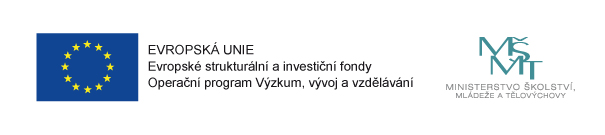 FORMATIVNÍ HODNOCENÍstředa 22. února 2017 	od 15,00 hod.K-klub, Valdštejnské náměstí 99, Jičín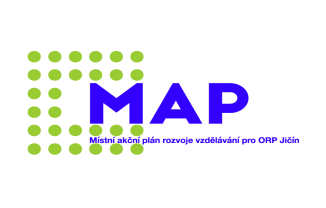 Organizuje: Místní akční plán ROZVOJE 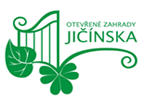                      VZdělÁVÁNÍ PRO ORP JIČÍN					             |map@otevrenezahrady.cz|  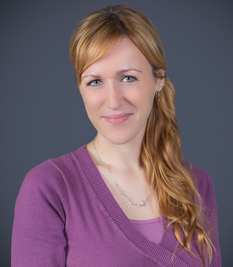 Mgr. Miroslava PaličkováAbsolvovala Střední pedagogickou školu v Litomyšli – obor pedagogika volného času, poté obor psychologie a výtvarná výchova v magisterském studijním programu Učitelství pro střední školy na pedagogické fakultě Západočeské univerzity v Plzni.Motto: „Pouze aktivní a optimističtí lidé byli vždy nositeli pokroku lidstva…“A. AdlerMAP Jičín reaguje na úspěch akce Efektivita výuky a nabízí Vám další setkání v podání certifikované lektorky metod formativního hodnoceníLektorka je zakladatelkou ZŠ Křišťál Jaroměř a „matka“ pedagogické koncepce vzdělávání na této škole.Zkušenosti má ze soukromé jazykové školky One World Kindergarden v Plzni a působí několik let mj. jako poradenský pracovník/školní speciální pedagog všech základních škol v Jaroměři.„Přála bych si vytvořit přirozený prostor pro vzdělávání dětí, který by umožnil zachovat jim přirozenou dětskou zvídavost, radost z objevování, zodpovědnost, dopřál jim důvěru a kultivaci osobnosti 
v rámci obecných lidských kvalit a sounáležitosti.“Přihlášení na:http://map.otevrenezahrady.cz/VSTUP ZDARMA